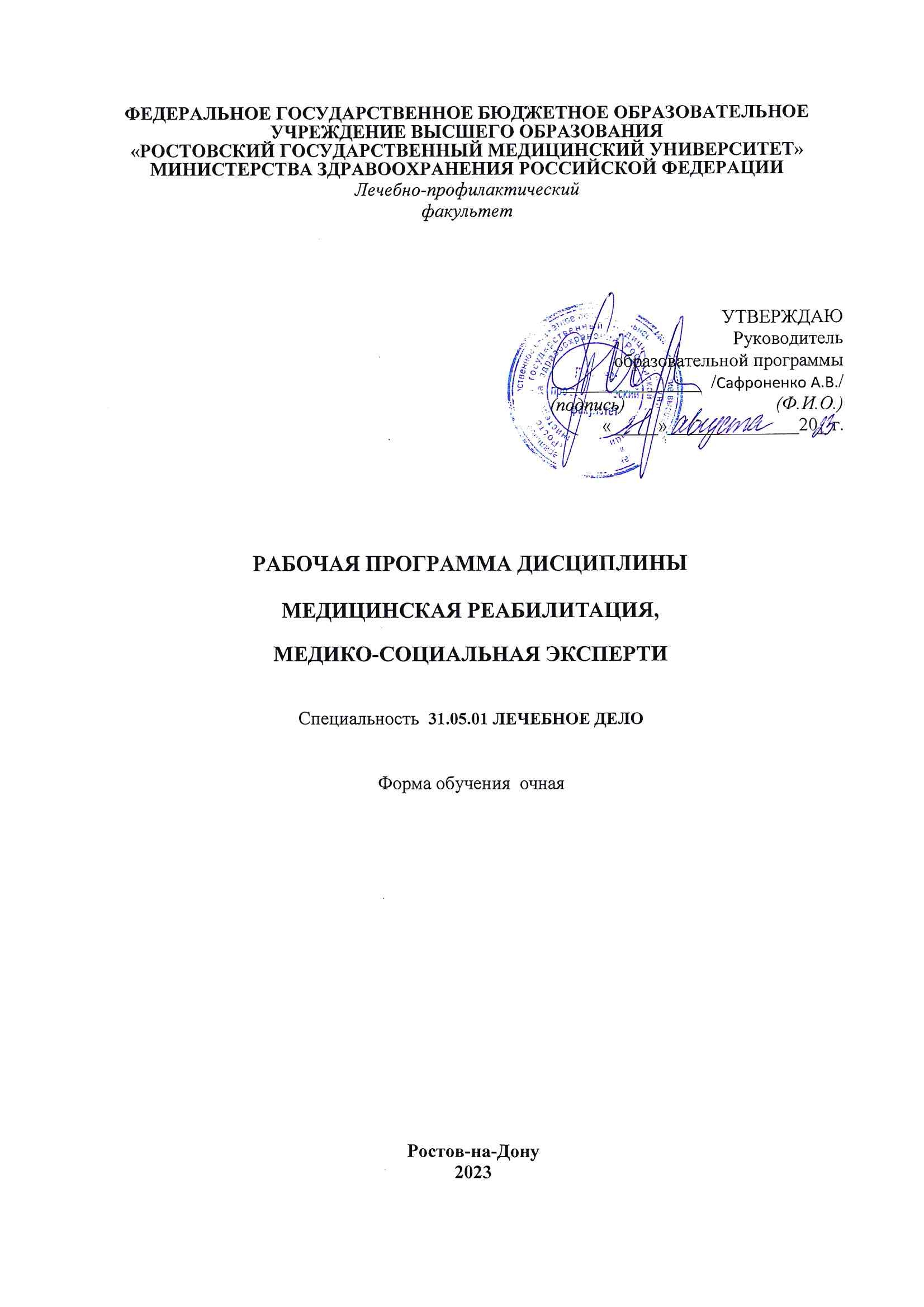 I. ЦЕЛИ И ЗАДАЧИ ОСВОЕНИЯ ДИСЦИПЛИНЫ1.1. Цель освоения дисциплины: формирование у студентов представления об основах медицинской реабилитации, медико-социальной экспертизы, необходимого объёма знаний о реабилитационных технологиях; формирование у пациентов и их родственников поведения, направленного на сохранение и повышение уровня здоровья, мотивации к ведению здорового образа жизни.             1.2. Задачи изучения дисциплины: во время изучения дисциплины студенты составляют программы реабилитации для пациентов с различными патологиями, самостоятельно проводят изучение литературы по медицинской реабилитации, медико-социальной экспертизе, выполняют функциональные пробы, оценивают по МКФ состояние организма, составляют реабилитационный диагноз, оценивают реабилитационный потенциал пациентов, дают клинико-физиологическое обоснование назначения методов медицинской реабилитации, проводят оценку эффективности методов реабилитации.II. ТРЕБОВАНИЯ К РЕЗУЛЬТАТАМ ОСВОЕНИЯ ДИСЦИПЛИНЫИзучение дисциплины направлено на формирование компетенций в соответствии с ФГОС ВО  и ОП ВО по данной специальности: 2.1. Универсальных:2.2. Общепрофессиональных: 2.3. Профессиональных: ПК-7, ПК-14III. МЕСТО ДИСЦИПЛИНЫ В СТРУКТУРЕ ОП ВО3.1. Дисциплина  относится к обязательной части, формируемой участниками образовательных отношений и является базовой.   IV. СОДЕРЖАНИЕ И СТРУКТУРА ДИСЦИПЛИНЫТрудоемкость дисциплины в зет -3 часов-  1084.1. Разделы дисциплины, изучаемые в _12_ семестреСРС - самостоятельная работа обучающихсяЛ - лекцииС – семинары ЛР – лабораторные работы ПР – практические занятия 4.2. Контактная работаЛекцииПрактические занятия4.3. Самостоятельная работа обучающихсяV. ОЦЕНОЧНЫЕ МАТЕРИАЛЫ ДЛЯ ТЕКУЩЕГО КОНТРОЛЯ, ПРОМЕЖУТОЧНОЙ АТТЕСТАЦИИ (являются приложением к рабочей программе). VI. УЧЕБНО-МЕТОДИЧЕСКОЕ ОБЕСПЕЧЕНИЕ ДИСЦИПЛИНЫ 6.1. Печатные издания Медицинская реабилитация: [Электронный ресурс]: учебник: [рек. ГБОУ ВПО «Первый Моск. гос. мед. ун-т им. И.М. Сеченова»]: для студентов вузов / под ред. А.В. Епифанова, Е.Е. Ачкасова, В.А. Епифанова. – М. : ГЭОТАР-Медиа, 2015. – 668с. – Доступ из ЭБС «Консультант студента».Шишикина, М.А. Интегральная медицина. Основы профилактической и реабилитационной медицины. Введение в нутрициологию / М.А. Шишикина. – Ростов н/Д: Приазовский край, 2013. – 95с.Пузин С.Н., Медико-социальная деятельность: [Электронный ресурс]: / под ред. С.Н. Пузина, М.А. Рычковой - М. : ГЭОТАР-Медиа, 2017. - 416 с. - ISBN 978-5-9704-4103-9 – Доступ из ЭБС «Консультант студента».Викторова И.А., Экспертиза временной нетрудоспособности и медико-социальная экспертиза в амбулаторной практике: [Электронный ресурс] : учеб. пособие / И. А. Викторова, И. А. Гришечкина. - М. : ГЭОТАР-Медиа, 2015. - 144 с. – Доступ из ЭБС «Консультант студента».Старовойтова И.М., Медицинская экспертиза: экспертиза временной нетрудоспособности, медико-социальная, военно-врачебная: [Электронный ресурс]: / Старовойтова И.М., Саркисов К.А., Потехин Н.П. - 2-е изд., перераб. и доп. - М. : ГЭОТАР-Медиа, 2010. - 688 с. – Доступ из ЭБС «Консультант студента».6.2. Интернет-ресурсы6.3. Методические указания для обучающихся по освоению дисциплиныИзучение дисциплины должно завершиться овладением необходимыми профессиональными знаниями, навыками и умениями. Этот результат может быть достигнут только после весьма значительных усилий, при этом важными окажутся не только старание и способности, но и хорошо продуманная организация учебной деятельности, в том числе правильная организация времени.Прежде всего, необходимо своевременно - в самом начале семестра, ознакомиться с данной рабочей программой, в которой указано, какой объем информации следует усвоить, какие умения приобрести для успешного освоения дисциплины, какие задания выполнить для того, чтобы получить достойную оценку. Все виды занятий распределены в семестре планомерно, с учетом необходимых временных затрат.Одним из главных компонентов успешного освоения дисциплины является регулярное посещение лекций и практических занятий.На лекции преподаватель информирует обучающихся о новых достижениях медицинской  науки, об основных положениях учебной дисциплины, раскрывает особенности каждой конкретной темы, знакомит с проблематикой в данном разделе науки; ориентирует в последовательности развития теорий, взглядов, идей, разъясняет основные научные понятия, раскрывает смысл терминов– то есть учебная информация уже переработана преподавателем и становится более адаптированной и лёгкой для восприятия обучающимися.Освоение практических навыков и умений происходит на практических занятиях, на них обучающиеся имеют возможность применить уже полученные знания на практике, отработать практические навыки и умения.К практическому занятию следует готовиться заранее, используя рекомендованную литературу и учебные фильмы, а на практических занятиях можно непосредственно обратиться к преподавателю в случае затруднений в понимании некоторых вопросов по изучаемым темам.Важной частью работы студента является чтение и конспектирование научных трудов и подготовка рефератов. Работу по конспектированию следует выполнять, предварительно изучив планы практических занятий, темы разделов, вопросы собеседований.Системный подход к изучению предмета предусматривает не только тщательное изучение специальной литературы, но и обращение к дополнительным источникам – справочникам, энциклопедиям, словарям. Эти источники – важное подспорье в самостоятельной работе студента, поскольку глубокое изучение именно таких материалов позволит студенту уверенно «распознавать», а затем самостоятельно оперировать научными категориями и понятиями, следовательно – освоить профессиональную научную терминологию.Самостоятельная работа студентов включает в себя выполнение различного рода заданий, которые ориентированы на более глубокое усвоение материала изучаемой дисциплины. По каждой теме учебной дисциплины студентам предлагается перечень заданий в виде презентации для самостоятельной работы. К выполнению заданий для самостоятельной работы предъявляются следующие требования: задания должны исполняться самостоятельно и представляться в установленный срок, а также соответствовать установленным требованиям по оформлению.При подготовке к зачету необходимо параллельно прорабатывать соответствующие теоретические и практические разделы дисциплины.Данные выше рекомендации позволят своевременно выполнить все задания, получить необходимые профессиональные навыки и умения, а также достойную оценку и избежать необходимости тратить время на переподготовку и пересдачу предмета.VII. МАТЕРИАЛЬНО-ТЕХНИЧЕСКОЕ ОБЕСПЕЧЕНИЕ ДИСЦИПЛИНЫ (таблица)7.1. Учебно-лабораторное оборудование.Учебные комнаты расположены на основных базах кафедры: ГБУ РО «ОДКБ»- отделение медицинской реабилитации, ГБУ РО ОКБ2-отделение медицинской реабилитации, медицинский центр «Кинезио», ФКУ «ГБ МСЭ по Ростовской области» Минтруда Рссии, симуляционный класс РостГМУ. Аудитории оснащены стендами, информационно-измерительными системами, наглядными пособиями, макетами для проведения практических занятий.7.2. Технические и электронные средства.Лекционные и практические занятия по дисциплине проводятся в новых мультимедийных аудиториях с использованием интерактивных досок, проекционного и мультимедийного оборудования. Все лекции обеспечены комплектами презентаций, набором демонстрационных фильмов.№разделаНаименование разделаКоличество часовКоличество часовКоличество часовКоличество часовКоличество часовКоличество часов№разделаНаименование разделаВсегоКонтактнаяработаКонтактнаяработаКонтактнаяработаКонтактнаяработаСРС№разделаНаименование разделаВсегоЛСПРЛРСРС1Теоретические основы медицинской реабилитации124---82Медицинская реабилитация в клинической практике60630--243Медико-социальная экспертиза36618--12Итого по дисциплинеИтого по дисциплине   1081648-44Форма промежуточной аттестации (зачёт/зачёт с оценкой/экзамен)Форма промежуточной аттестации (зачёт/зачёт с оценкой/экзамен)зачетзачетзачетзачетзачетзачет№раздела№лекцииТемы лекцийКол-во часовСеместр 12Семестр 12Семестр 12Семестр 1211Теоретические и организационные основы медицинской реабилитации. Этапы медицинской реабилитации.212Место лечебной физкультуры и физиотерапии в системе медицинской реабилитации.233Национальная политика Российской Федерации в сфере социальной защиты инвалидов. Организационно-правовые основы медико-социальной экспертизы.234Теоретические и методологические основы медико-социальной экспертизы. Классификации и критерии, используемые при проведении медико-социальной экспертизы. Медико-социальная экспертиза при основных заболеваниях и травмах.235Организационно-правовые и методические основы реабилитации и абилитации инвалидов. Порядок формирования индивидуальной программы реабилитации и абилитации инвалида.226Методы медицинской реабилитации при сердечно-сосудистых заболеваниях.227Методы медицинской реабилитации при заболеваниях нервной системы.228Методы медицинской реабилитации при заболеваниях органов дыхания и опорно-двигательного аппарата2                                                     Итого по дисциплине часов:                                                     Итого по дисциплине часов:                                                     Итого по дисциплине часов:16№раздела№семинара ПРТемы семинаров, практических работКол-во часовФормы текущего контроляСеместр 12Семестр 12Семестр 12Семестр 1211Методы медицинской реабилитации при онкологических заболеваниях2Тестирование,Собеседование22Методы медицинской реабилитации при сердечно-сосудистых заболеваниях. Реабилитация при ХСН, ОКС. Этапы реабилитации. Программы реабилитации.3Тестирование,Собеседование23Методы медицинской реабилитации при заболеваниях органов дыхания. Реабилитация при бронхиальной астме, пневмонии. Дыхательные упражнения.3Тестирование,Собеседование24Методы медицинской реабилитации при заболеваниях центральной нервной системы.Реабилитация постинсультных больных на разных этапах. Заболевания периферической нервной системы. Реабилитация при остеохондрозах, нейропатии.6Тестирование,Собеседование25Методы медицинской реабилитации при заболеваниях опорно-двигательного аппарата. Реабилитация при эндопротезировании коленных и тазобедренных суставов на разных этапах. Артриты и артрозы.2Тестирование,Собеседование26Реабилитация в педиатрии. Организация реабилитационной помощи детям. Основные аспекты и принципы медицинской реабилитации несовершеннолетних. Этапы медицинской реабилитации. Основные методики лечебной физкультуры, физиотерапии, массажа, рефлексотерапии, оксигенотерапии. Логопедическая служба. Альтернативные методы реабилитации.3Тестирование,Собеседование, Задачи27Реабилитация в гериатрии. Старческая астения. ЛФК для пожилых.2Собеседование28Психологическая реабилитация. Задачи. Методы психологической реабилитации. Схема психологической реабилитации. Частные вопросы психологической реабилитации.2Тестирование,Собеседование,  устный опрос29Прикладные методы в реабилитации. Мануальная терапия. Массаж. Кинезиотерапия. Механотерапия. Тейпирование.3Тестирование,Собеседование210Нутрициология и метаболическая коррекция питания в системе медицинской реабилитации. Метаболическая коррекция питания при нарушении углеводного, белкового и липидного обмена.2Тестирование,Собеседование,  устный опрос311Спортивная реабилитация2Собеседование312Основные нормативные правовые акты по медико-социальной экспертизе. Организация деятельности учреждений медико-социальной экспертизы. 3Тестирование,Собеседование313Классификации и критерии, используемые при проведении медико-социальной экспертизы. Определение степени утраты профессиональной трудоспособности в процентах.3Тестирование,Собеседование,  устный опрос314Организационно-правовые и методические основы реабилитации и абилитации инвалидов. Основные направления и виды реабилитационных мероприятий. Индивидуальная программа реабилитации или абилитации инвалида. 3Тестирование,Собеседование315Порядок обеспечения инвалидов техническими средствами реабилитации. Реабилитация пострадавших в результате несчастного случая на производстве и профессионального заболевания. Программа реабилитации пострадавшего.3Тестирование,Собеседование316Частные вопросы медико-социальной экспертизы взрослых. Медико-социальная экспертиза граждан старше 18-ти лет при различных нозологических формах. Современные методы реабилитационно-экспертной диагностики.3Тестирование,Собеседование,  устный опрос317Частные вопросы медико-социальной экспертизы детей. Медико-социальная экспертиза несовершеннолетних при различных нозологических формах.3Тестирование,Собеседование                                      Итого по дисциплине часов:                                      Итого по дисциплине часов:                                      Итого по дисциплине часов:48№разделаВид самостоятельной работы обучающихсяКол-во часовФормы текущего контроляСеместр 12Семестр 12Семестр 122Методы медицинской реабилитации в хирургии5Презентация2Методы медицинской реабилитации при инфекционных заболеваниях5Реферат3Технические средства реабилитации инвалидов.5Реферат3Основы организации реабилитации инвалидов.5Реферат3Организационно-правовые вопросы реабилитации инвалидов.5Реферат1Физиотерапевтические методы (ФТЛ) в системе медицинской реабилитации6Реферат2Методы медицинской реабилитации в  онкологии5Реферат2Медицинская реабилитация при спортивных травмах5Реферат1Мануальная терапия, иглорефлексотерапия3РефератИтого по дисциплине часов:Итого по дисциплине часов:44ЭЛЕКТОРОННЫЕОБРАЗОВАТЕЛЬНЫЕ РЕСУРСЫ Доступ к ресурсуЭлектронная библиотека РостГМУ. – URL: http://109.195.230.156:9080/opacg/ДоступнеограниченКонсультант студента [Комплекты: «Медицина. Здравоохранение. ВО»; «Медицина. Здравоохранение. СПО»; «Психологические науки»] : Электронная библиотечная система. – Москва : ООО «Политехресурс».  - URL: https://www.studentlibrary.ru + возможности для инклюзивного образования Доступ неограниченКонсультант врача. Электронная медицинская библиотека : Электронная библиотечная система. – Москва : ООО «Высшая школа организации и управления здравоохранением. Комплексный медицинский консалтинг».  -  URL: http://www.rosmedlib.ru + возможности для инклюзивного образованияДоступ неограниченНаучная электронная библиотека eLIBRARY. - URL: http://elibrary.ruОткрытый доступНациональная электронная библиотека. - URL: http://нэб.рф/  Доступ с компьютеров библиотекиФедеральный центр электронных образовательных ресурсов. - URL: http://srtv.fcior.edu.ru/Открытый доступЭлектронная библиотека Российского фонда фундаментальных исследований (РФФИ). - URL: http://www.rfbr.ru/rffi/ru/library  Открытый доступФедеральная электронная медицинская библиотека Минздрава России. - URL: https://femb.ru/femb/Открытый доступCochrane Library : офиц. сайт ; раздел «Open Access». - URL: https://cochranelibrary.com/about/open-accessКонтент открытого доступаКокрейн Россия : российское отделение Кокрановского сотрудничества / РМАНПО. – URL: https://russia.cochrane.org/Контент открытого доступаВебмединфо.ру : сайт [открытый информационно-образовательный медицинский ресурс]. – Москва. - URL: https://webmedinfo.ru/Открытый доступUnivadis from Medscape : международ. мед. портал. - URL: https://www.univadis.com/ [Регулярно обновляемая база уникальных информационных и образовательных медицинских ресурсов]. Бесплатная регистрацияMed-Edu.ru : медицинский образовательный видеопортал. - URL:  http://www.med-edu.ru/.  Бесплатная регистрация.Открытый доступМир врача : профессиональный портал [информационный ресурс для врачей и студентов]. - URL: https://mirvracha.ru.   БесплатнаярегистрацияDoctorSPB.ru : информ.-справ. портал о медицине [для студентов и врачей]. - URL: http://doctorspb.ru/  Открытый доступМЕДВЕСТНИК : портал российского врача [библиотека, база знаний]. - URL: https://medvestnik.ruОткрытыйдоступPubMed : электронная поисковая система [по биомедицинским исследованиям Национального центра биотехнологической информации (NCBI, США)]. - URL: https://pubmed.ncbi.nlm.nih.gov/ Открытый доступCyberleninka Open Science Hub : открытая научная электронная библиотека публикаций на иностранных языках. – URL: https://cyberleninka.org/Контент откры-того доступаМинистерство здравоохранения Российской Федерации : офиц. сайт. - URL: https://minzdrav.gov.ruОткрытыйдоступФедеральная служба по надзору в сфере здравоохранения : офиц. сайт. - URL: https://roszdravnadzor.gov.ru/ ОткрытыйдоступВсемирная организация здравоохранения : офиц. сайт. - URL: http://who.int/ru/  Открытый доступ Министерство науки и высшего образования Российской Федерации : офиц. сайт. - URL:  http://minobrnauki.gov.ru/ (поисковая система Яндекс)Открытый доступСовременные проблемы науки и образования : электрон. журнал. Сетевое издание. - URL: http://www.science-education.ru/ru/issue/index Открытый доступДругие открытые ресурсы вы можете найти по адресу: http://rostgmu.ru  → Библиотека → Электронный каталог → Открытые ресурсы интернет → далее по ключевому слову…